Министерство сельского хозяйства Российской ФедерацииМинистерство сельского хозяйства и продовольствия Республики Дагестан     ФГБОУ ВО «Дагестанский государственный аграрный университет имени М.М. Джамбулатова»ФГБНУ «Прикаспийский Зональный НИВИ - филиал ФГБНУ Фанц РД»ФГНУ «Дагестанский НИИСХ» Комитет по ветеринарии РД Управление Россельхознадзора по РДИНФОРМАЦИОННОЕ ПИСЬМО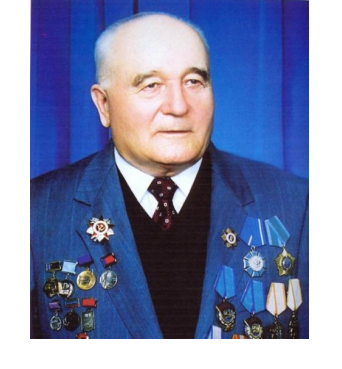 «РАЗВИТИЕ НАУЧНОГО НАСЛЕДИЯ ВЕЛИКОГО УЧЁНОГО НА СОВРЕМЕННОМ ЭТАПЕ»Международная  научно-практическая конференция, посвященная 95-летию члена-корреспондента РАСХН, Заслуженного деятеля науки Республики Дагестан и Российской Федерации, профессора  М.М. Джамбулатова17 марта 2021 г.  Махачкала 2021Уважаемый (ая)_________________________________________!	Оргкомитет приглашает Вас принять участие в работе Международной  научно-практической конференции, посвященной 95-летию члена-корреспондента РАСХН, Заслуженного деятеля науки Республики Дагестан и Российской Федерации, профессора  М.М. Джамбулатова «РАЗВИТИЕ НАУЧНОГО НАСЛЕДИЯ ВЕЛИКОГО УЧЁНОГО НА СОВРЕМЕННОМ ЭТАПЕ» 25 декабря 2020 г. Дагестанский ГАУ отмечает 95-летие со Дня рождения участника Великой Отечественной войны, известного ученого, доктора ветеринарных наук, профессора, Заслуженного деятеля науки РД и РФ, члена-корреспондента РАСХН, Почетного работника высшего образования СССР и РФ, Лауреата Госпремии РД в области общественных и естественных наук и техники, Лауреата конкурса «Золотой скальпель» в номинации «За безупречное служение профессии»  Магомеда Мамаевича Джамбулатова. В университете проходят Дни Памяти этого заслуженного деятеля науки. В связи с этим, мы проводим юбилейную конференцию, посвященную 95-летию ветеринарного врача М.М. Джамбулатова.Приглашаем Вас и ваших коллег принять в ней активное участие, надеемся на совместную плодотворную работу.Конференция состоится 17 марта 2021 года ФГБОУ ВО «Дагестанский государственный аграрный университет имени М.М. Джамбулатова» по адресу: г. Махачкала, ул. Магомеда Гаджиева, 180. 	 17 марта 2021 г.	930 – 1000 – регистрация участников конференции (105 ауд.) 1000 – 1200 – пленарное заседание 1200 – 1300 – перерыв (обед) 1300 – 1500 – работа по секциям Доклады на пленарном заседании – 10-15 минут; Доклады на секциях – 5-7 минут. 1700 - подведение итогов конференцииОтъезд участников конференцииОРГАНИЗАЦИОННЫЙ КОМИТЕТ:Джамбулатов З.М. -  ректор Дагестанского ГАУ, д.вет. наук, профессор (председатель);Мукаилов М.Д. - первый проректор Дагестанского ГАУ, д.с-х., наук, профессор;Исригова Т.А. – проректор по НИР Дагестанского ГАУ, д.с.-х. наук, профессор (зам председателя);Гаджиев Б.М.-декан ветеринарного факультета Дагестанского ГАУ, канд. вет. наук, доцент;Мазанов Р.Р. – руководитель СМУ Дагестанского ГАУ, канд. техн. наук, доцент;Улчибекова Н.А.-начальник отдела научной и исследовательской деятельности, канд. с.-х. наук, доцент;Ашурбекова Т.Н.- зам. начальника отдела научной и издательской деятельности Дагестанского ГАУ, канд. биол. наук, доцент.Гунашев Ш.А. – руководитель НИРС Дагестанского ГАУ, канд. вет. наук, доцент;НАПРАВЛЕНИЯ РАБОТЫ КОНФЕРЕНЦИИ:Проблемы растениеводства, плодо- овощеводства, виноградарства и биологизация земледелия как научная и технологическая основа органического сельского хозяйства;Современное состояние и основные проблемы ветеринарной медицины и зоотехнии;Перспективные инновационные технологии производства, переработки и хранения сельскохозяйственной продукции;Тенденции развития агрохимии, почвоведения, защиты растений и экологии;Инновационные технические системы в агробизнесе и цифровизация АПК;Экономические аспекты развития современного АПК;Актуальные  проблемы педагогических и гуманитарных наук.МАТЕРИАЛЫ КОНФЕРЕНЦИИ: Участникам для своевременной подготовки сборника необходимо присылать материалы на электронную почту по адресу sgunashev@mail.ru, согласно требованиям к оформлению, в срок до 10 февраля  2021 года. Сборник материалов конференции будет размещён в научной электронной библиотеке eLIBRARY  и РИНЦ, а также  на сайте Дагестанского ГАУ www.daggau.rf. Публикация статей осуществляется бесплатно.Образец оформления статьиУДК 625.082АНАЛИЗ ПРИОРИТЕТНОГО НАПРАВЛЕНИЯ РАЗВИТИЯ АПКИванов И.В.,  канд. экон. наук, доцент ФГБОУ ВО «Дагестанский ГАУ», г. МахачкалаАннотация (до 500 знаков):Ключевые слова (5-10 слов):ANALYSIS OF THE PRIORITY DIRECTION OF AGRIBUSINESS DEVELOPMENTIvanov I.V., candidate of economic sciences, associate professorof the "Dagestan state agrarian university", MakhachkalaAbstract (up to 500 characters):Keywords (5-10 words):Текст статьи... Текст статьи... Текст статьи... Текст статьи... Текст статьи... Текст статьи... Текст статьи... Текст статьи... Текст статьи... Текст статьи...Список литературы1. Мазанов Р.Р. Критерий…// Проблемы развития АПК региона. -2018. - №2  (31). - С.75-84.УВАЖАЕМЫЕ КОЛЛЕГИ!ФГБОУ ВО «Дагестанский государственный аграрный университет имени М.М. Джамбулатова» приглашает Вас принять участие в работе Международной  научно-практической конференции, посвященной 95-летию чл.-корр. РАСХН, Заслуженного деятеля науки РСФСР и РД, профессора  Магомеда Мамаевича Джамбулатова  «РАЗВИТИЕ НАУЧНОГО НАСЛЕДИЯ ВЕЛИКОГО УЧЁНОГО НА СОВРЕМЕННОМ ЭТАПЕ»17 марта 2021 г.направления конференции:Проблемы растениеводства, плодо-овощеводства, виноградарства и биологизация земледелия как научная и технологическая основа органического сельского хозяйства;Современное состояние и основные проблемы ветеринарной медицины и зоотехнии;Перспективные инновационные технологии производства, переработки и хранения сельскохозяйственной продукции;Тенденции развития агрохимии, почвоведения, защиты растений и экологии;Инновационные технические системы в агробизнесе и цифровизация АПК;Экономические аспекты развития современного АПК;Актуальные  проблемы педагогических и гуманитарных наук.Форма участия в конференции:Очная или заочное в формате дистанционной видеоконференции с представлением доклада и опубликованием его в сборнике материалов. ВНИМАНИЕ!Редакционная коллегия оставляет за собой право отклонения публикации статей, не удовлетворяющих вышеперечисленным требованиям или поступивших с опозданием. Принятые к печати работы публикуются в авторской редакции.Статьи принимаются в строгом соответствии с требованиями к оформлению. Контактное лицо:Руководитель НИРС Дагестанского ГАУ, к.в.н., доцент Гунашев Шахрудин Алиевич,sgunashev@mail.ru , 89064820605ТРЕБОВАНИЯ К ОФОРМЛЕНИЮ НАУЧНЫХ СТАТЕЙ:1. УДК размещается в левом верхнем углу: полужирный шрифт, размер - 14 пт.2. Название статьи (ПРОПИСНЫМИ БУКВАМИ), полужирный шрифт, 14 кегль, межстрочный интервал - 1,0.3. Ф.И.О.  автора (авторов), полужирный шрифт, 14 кегль.4. Название организации, город, 14 кегль, межстрочный интервал - 1.0.5. Аннотация статьи должна отражать основные положения работы и содержать до 500 знаков (шрифт – Times New Roman, размер - 14 пт, интервал - 1,0).6. После аннотации располагаются ключевые слова (шрифт – Times New Roman,  размер - 14 пт.) – 5-10 слов. 7. Название статьи, ФИО авторов, организацию, город, аннотацию и ключевые слова продублировать на английском языке.7. Основной текст  статьи – шрифт Times New Roman, размер – 14 пт., межстрочный интервал – 1,0 пт.; поля: верхнее, нижнее, правое и левое  – 20 мм.8. В конце статьи после пробела размещается список литературы (по алфавиту), оформленный в соответствии с ГОСТ 7.0.5-2008, 14 кегль, межстрочный интервал - 1,0. 9. Ссылки на литературу приводятся в тексте в квадратных скобках [2,5].10. Оформление графиков и таблиц согласно стандарту (ГОСТ 2.105.-95 и ГОСТ 1.5-93).11. Оригинальность статей не менее 50%.